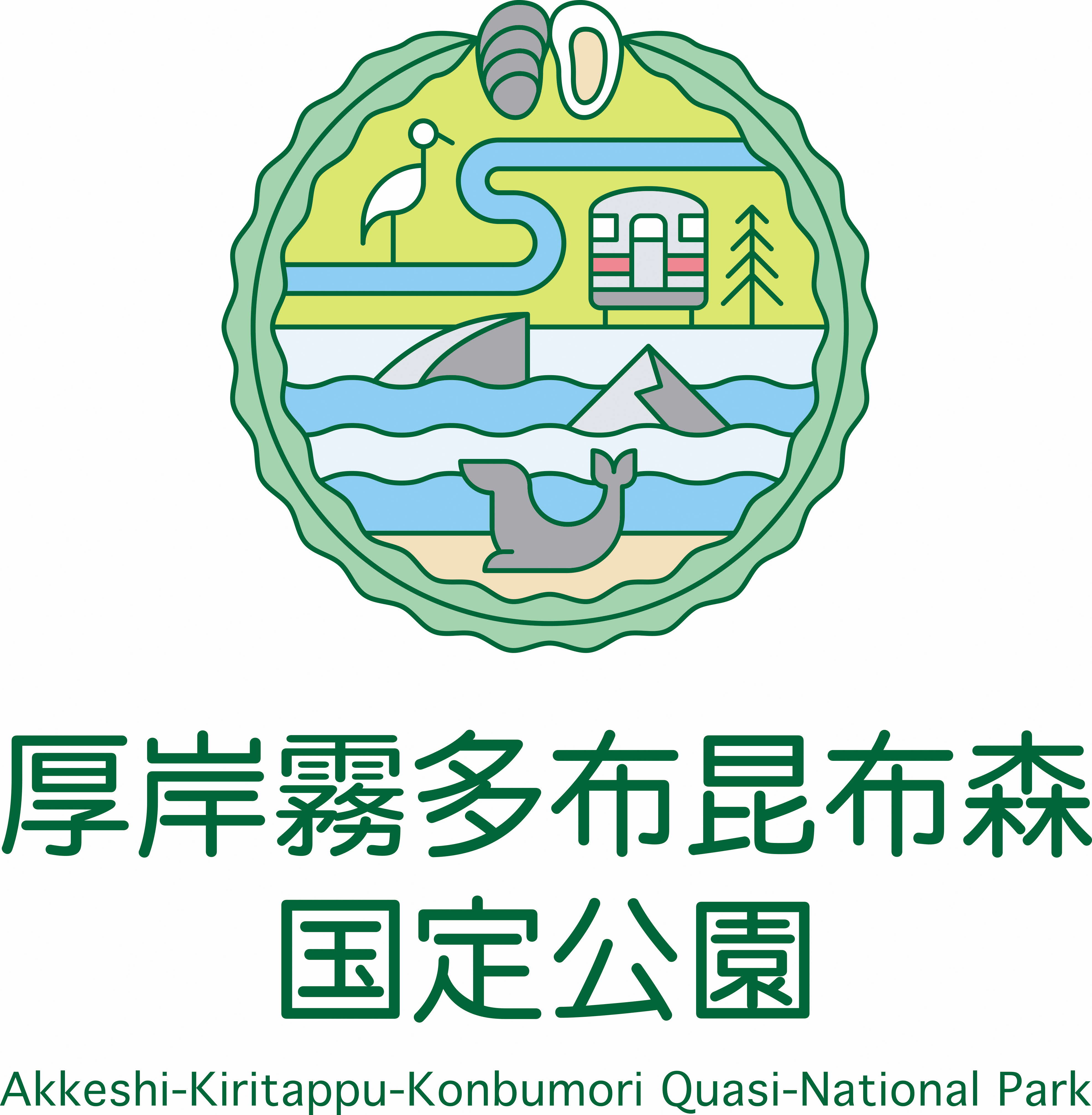 厚岸霧多布昆布森国定公園ロゴマーク使用届出書年　　月　　日【届出者】厚岸霧多布昆布森国定公園ロゴマークを使用したいので、使用基準を了承のうえ、次のとおり届け出ます。住所又は所在地〒企業・団体名（個人の場合は不要）職・氏名（個人の場合は氏名）電話番号メールアドレス１　届出者の区分□個人申請　　　　　　□企業・団体申請２　届出区分□新規　　　　　　　　□継続３　使用内容（具体的に記載すること。）４　使用期間年　　月　　日　～　　　　　年　　月　　日５　使用場所（店舗、工作物等へ使用する場合に記載すること。）６　使用データ（データ一覧参照）７　添付資料（次の添付資料一覧にチェックしてください。（※）については、ロゴマークのデータファイルを電子メールで送受信できる場合には不要。）□制作物等の写真又はイメージ図などの資料（工作物等の場合は設置位置図・設計図等を含む）□（※）届出者の住所、氏名等を記載した返信用封筒（切手を貼付したもの）□（※）ロゴマークを記録する電子媒体（ケース付き）